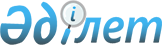 О внесении изменений в решение Есильского районного маслихата от 24 декабря 2020 года № 81/2 "О районном бюджете на 2021-2023 годы"Решение Есильского районного маслихата Акмолинской области от 8 сентября 2021 года № 12/2. Зарегистрировано в Министерстве юстиции Республики Казахстан 18 сентября 2021 года № 24422
      Есильский районный маслихат РЕШИЛ:
      1. Внести в решение Есильского районного маслихата "О районном бюджете на 2021-2023 годы" от 24 декабря 2020 года № 81/2 (зарегистрировано в Реестре государственной регистрации нормативных правовых актов под № 8307) следующие изменения:
      пункт 1 изложить в новой редакции:
      "1. Утвердить районный бюджет на 2021-2023 годы, согласно приложениям 1, 2 и 3 соответственно, в том числе на 2021 год в следующих объемах:
      1) доходы – 5029051,5 тысяч тенге, в том числе:
      налоговые поступления – 673130 тысяч тенге;
      неналоговые поступления – 17144,2 тысячи тенге;
      поступления от продажи основного капитала – 16873 тысячи тенге;
      поступления трансфертов – 4321904,3 тысячи тенге;
      2) затраты – 5065627,4 тысячи тенге;
      3) чистое бюджетное кредитование – (- 60823) тысячи тенге, в том числе:
      бюджетные кредиты – 4375 тысяч тенге;
      погашение бюджетных кредитов – 65198 тысяч тенге;
      4) сальдо по операциям с финансовыми активами – 72934 тысячи тенге, в том числе:
      приобретение финансовых активов – 72934 тысячи тенге;
      5) дефицит (профицит) бюджета – (- 48686,9) тысяч тенге;
      6) финансирование дефицита (использование профицита) бюджета – 48686,9 тысяч тенге.";
      приложения 1, 4, 5, 6 к указанному решению изложить в новой редакции согласно приложениям 1, 2, 3, 4 к настоящему решению.
      2. Настоящее решение вводится в действие с 1 января 2021 года. Районный бюджет на 2021 год Целевые трансферты и бюджетные кредиты из республиканского бюджета на 2021 год Целевые трансферты из областного бюджета на 2021 год Целевые трансферты из областного бюджета бюджету города Есиль на 2021 год
					© 2012. РГП на ПХВ «Институт законодательства и правовой информации Республики Казахстан» Министерства юстиции Республики Казахстан
				
      Секретарь районного маслихата

С.Агымбаева
Приложение 1 к решению
Есильского районного
маслихата от 8 сентября
2021 года № 12/2Приложение 1 к решению
Есильского районного
маслихата от 24 декабря
2020 года № 81/2
Категория
Категория
Категория
Категория
Сумма

тысяч тенге
Класс
Класс
Класс
Сумма

тысяч тенге
Подкласс
Подкласс
Сумма

тысяч тенге
Наименование
Сумма

тысяч тенге
1
2
3
4
5
I. Доходы
5029051,5
1
Налоговые поступления
673130
01
Подоходный налог
6500
2
Индивидуальный подоходный налог
6500
03
Социальный налог
261248
1
Социальный налог
261248
04
Налоги на собственность
278452
1
Налоги на имущество
278452
05
Внутренние налоги на товары, работы и услуги
112189
2
Акцизы 
4800
3
Поступления за использование природных и других ресурсов
91833
4
Сборы за ведение предпринимательской и профессиональной деятельности
15556
08
Обязательные платежи, взимаемые за совершение юридически значимых действий и (или) выдачу документов уполномоченными на то государственными органами или должностными лицами
14741
1
Государственная пошлина
14741
2
Неналоговые поступления
17144,2
01
Доходы от государственной собственности
6859,2
5
Доходы от аренды имущества, находящегося в государственной собственности
6196
7
Вознаграждения по кредитам, выданным из государственного бюджета
663,2
06
Прочие неналоговые поступления
10285
1
Прочие неналоговые поступления
10285
3
Поступления от продажи основного капитала
16873
01
Продажа государственного имущества, закрепленного за государственными учреждениями
6588
1
Продажа государственного имущества, закрепленного за государственными учреждениями
6588
03
Продажа земли и нематериальных активов
10285
1
Продажа земли
10285
4
Поступления трансфертов
4321904,3
02
Трансферты из вышестоящих органов государственного управления
4321904,3
2
Трансферты из областного бюджета
4321904,3
Функциональная группа
Функциональная группа
Функциональная группа
Функциональная группа
Функциональная группа
Сумма

тысяч тенге
Функциональная подгруппа
Функциональная подгруппа
Функциональная подгруппа
Функциональная подгруппа
Сумма

тысяч тенге
Администратор бюджетных программ
Администратор бюджетных программ
Администратор бюджетных программ
Сумма

тысяч тенге
Программа 
Программа 
Сумма

тысяч тенге
Наименование
1
2
3
4
5
6
II. Затраты
5065627,4
01
Государственные услуги общего характера
417953,6
1
Представительные, исполнительные и другие органы, выполняющие общие функции государственного управления
203770,6
112
Аппарат маслихата района (города областного значения)
27277,2
001
Услуги по обеспечению деятельности маслихата района (города областного значения)
27277,2
122
Аппарат акима района (города областного значения)
176493,4
001
Услуги по обеспечению деятельности акима района (города областного значения)
122333,4
113
Целевые текущие трансферты нижестоящим бюджетам
54160
2
Финансовая деятельность
1000
459
Отдел экономики и финансов района (города областного значения)
1000
003
Проведение оценки имущества в целях налогообложения
1000
9
Прочие государственные услуги общего характера
213183
454
Отдел предпринимательства и сельского хозяйства района (города областного значения)
31074,4
001
Услуги по реализации государственной политики на местном уровне в области развития предпринимательства и сельского хозяйства
31074,4
459
Отдел экономики и финансов района (города областного значения)
43906,6
001
Услуги по реализации государственной политики в области формирования и развития экономической политики, государственного планирования, исполнения бюджета и управления коммунальной собственностью района (города областного значения)
42060,9
113
Целевые текущие трансферты нижестоящим бюджетам
1845,7
492
Отдел жилищно-коммунального хозяйства, пассажирского транспорта, автомобильных дорог и жилищной инспекции района (города областного значения)
138202
001
Услуги по реализации государственной политики на местном уровне в области жилищно-коммунального хозяйства, пассажирского транспорта, автомобильных дорог и жилищной инспекции
24939,7
113
Целевые текущие трансферты нижестоящим бюджетам
113262,3
02
Оборона
6665,2
1
Военные нужды
4559
122
Аппарат акима района (города областного значения)
4559
005
Мероприятия в рамках исполнения всеобщей воинской обязанности
4559
2
Организация работы по чрезвычайным ситуациям
2106,2
122
Аппарат акима района (города областного значения)
2106,2
006
Предупреждение и ликвидация чрезвычайных ситуаций масштаба района (города областного значения)
2106,2
06
Социальная помощь и социальное обеспечение
420634,3
1
Социальное обеспечение
123417
451
Отдел занятости и социальных программ района (города областного значения)
123417
005
Государственная адресная социальная помощь
123417
2
Социальная помощь
241578,5
451
Отдел занятости и социальных программ района (города областного значения)
241578,5
002
Программа занятости
85553,1
004
Оказание социальной помощи на приобретение топлива специалистам здравоохранения, образования, социального обеспечения, культуры, спорта и ветеринарии в сельской местности в соответствии с законодательством Республики Казахстан
21440
006
Оказание жилищной помощи
400
007
Социальная помощь отдельным категориям нуждающихся граждан по решениям местных представительных органов
17971
010
Материальное обеспечение детей-инвалидов, воспитывающихся и обучающихся на дому
1023
014
Оказание социальной помощи нуждающимся гражданам на дому
56527
017
Обеспечение нуждающихся инвалидов протезно-ортопедическими, сурдотехническими и тифлотехническими средствами, специальными средствами передвижения, обязательными гигиеническими средствами, а также предоставление услуг санаторно-курортного лечения, специалиста жестового языка, индивидуальных помощников в соответствии с индивидуальной программой реабилитации инвалида
22121,4
023
Обеспечение деятельности центров занятости населения
36543
9
Прочие услуги в области социальной помощи и социального обеспечения
55638
451
Отдел занятости и социальных программ района (города областного значения)
55638
001
Услуги по реализации государственной политики на местном уровне в области обеспечения занятости и реализации социальных программ для населения
38208,8
011
Оплата услуг по зачислению, выплате и доставке пособий и других социальных выплат
218
050
Обеспечение прав и улучшение качества жизни инвалидов в Республике Казахстан
10677
054
Размещение государственного социального заказа в неправительственных организациях
6535
07
Жилищно-коммунальное хозяйство
846706,4
1
Жилищное хозяйство
445470
472
Отдел строительства, архитектуры и градостроительства района (города областного значения)
443090
003
Проектирование и (или) строительство, реконструкция жилья коммунального жилищного фонда 
100010
098
Приобретение жилья коммунального жилищного фонда
343080
492
Отдел жилищно-коммунального хозяйства, пассажирского транспорта, автомобильных дорог и жилищной инспекции района (города областного значения)
2380
003
Организация сохранения государственного жилищного фонда
2380
2
Коммунальное хозяйство
401236,4
472
Отдел строительства, архитектуры и градостроительства района (города областного значения)
246277
006
Развитие системы водоснабжения и водоотведения
10
058
Развитие системы водоснабжения и водоотведения в сельских населенных пунктах
246267
492
Отдел жилищно-коммунального хозяйства, пассажирского транспорта, автомобильных дорог и жилищной инспекции района (города областного значения)
154959,4
011
Обеспечение бесперебойного теплоснабжения малых городов
152816,6
012
Функционирование системы водоснабжения и водоотведения
2142,8
08
Культура, спорт, туризм и информационное пространство
225323,7
1
Деятельностьб в области культуры
93139
478
Отдел внутренней политики, культуры и развития языков района (города областного значения)
93139
009
Поддержка культурно-досуговой работы
93139
2
Спорт
34068,5
465
Отдел физической культуры и спорта района (города областного значения)
34068,5
001
Услуги по реализации государственной политики на местном уровне в сфере физической культуры и спорта
10943,1
006
Проведение спортивных соревнований на районном (города областного значения) уровне
3872,2
007
Подготовка и участие членов сборных команд района (города областного значения) по различным видам спорта на областных спортивных соревнованиях
4227,2
113
Целевые текущие трансферты нижестоящим бюджетам
15026
3
Информационное пространство
70483
478
Отдел внутренней политики, культуры и развития языков района (города областного значения)
70483
005
Услуги по проведению государственной информационной политики
5090
007
Функционирование районных (городских) библиотек
55524
008
Развитие государственного языка и других языков народа Казахстана
9869
9
Прочие услуги по организации культуры, спорта, туризма и информационного пространства
27633,2
478
Отдел внутренней политики, культуры и развития языков района (города областного значения)
27633,2
001
Услуги по реализации государственной политики на местном уровне в области внутренней политики, культуры, развития языков и спорта
19164,2
004
Реализация мероприятий в сфере молодежной политики
8469
10
Сельское, водное, лесное, рыбное хозяйство, особо охраняемые природные территории, охрана окружающей среды и животного мира, земельные отношения
21033,3
6
Земельные отношения
16215,3
463
Отдел земельных отношений района (города областного значения)
16215,3
001
Услуги по реализации государственной политики в области регулирования земельных отношений на территории района (города областного значения)
16215,3
9
Прочие услуги в области сельского, водного, лесного, рыбного хозяйства, охраны окружающей среды и земельных отношений
4818
459
Отдел экономики и финансов района (города областного значения)
4818
099
Реализация мер по оказанию социальной поддержки специалистов
4818
11
Промышленность, архитектурная, градостроительная и строительная деятельность
20730
2
Ахитектурная, градостроительная и строительная деятельность
20730
472
Отдел строительства, архитектуры и градостроительства района (города областного значения)
20730
001
Услуги по реализации государственной политики в области строительства, архитектуры и градостроительства на местном уровне
20730
12
Транспорт и коммуникации
131000
1
Автомобильный транспорт
131000
492
Отдел жилищно-коммунального хозяйства, пассажирского транспорта, автомобильных дорог и жилищной инспекции района (города областного значения)
131000
023
Обеспечение функционирования автомобильных дорог
1000
045
Капитальный и средний ремонт автомобильных дорог районного значения и улиц населенных пунктов
130000
14
Обслуживание долга
28875,2
1
Обслуживание долга
28875,2
459
Отдел экономики и финансов района (города областного значения)
28875,2
021
Обслуживание долга местных исполнительных органов по выплате вознаграждений и иных платежей по займам из областного бюджета
28875,2
15
Трансферты
2946705,7
1
Трансферты
2946705,7
459
Отдел экономики и финансов района (города областного значения)
2946705,7
006
Возврат неиспользованных (недоиспользованных) целевых трансфертов
214,7
024
Целевые текущие трансферты из нижестоящего бюджета на компенсацию потерь вышестоящего бюджета в связи с изменением законодательства
2764252
038
Субвенции
182239
III. Чистое бюджетное кредитование
- 60823
Бюджетные кредиты
4375
10
Сельское, водное, лесное, рыбное хозяйство, особо охраняемые природные территории, охрана окружающей среды и животного мира, земельные отношения
4375
9
Прочие услуги в области сельского, водного, лесного, рыбного хозяйства, охраны окружающей среды и земельных отношений
4375
459
Отдел экономики и финансов района (города областного значения)
4375
018
Бюджетные кредиты для реализации мер социальной поддержки специалистов 
4375
5
Погашение бюджетных кредитов
65198
01
Погашение бюджетных кредитов
65198
1
Погашение бюджетных кредитов, выданных из государственного бюджета 
65198
IV. Сальдо по операциям с финансовыми активами
72934
Приобретение финансовых активов
72934
13
Прочие
72934
9
Прочие
72934
492
Отдел жилищно-коммунального хозяйства, пассажирского транспорта, автомобильных дорог и жилищной инспекции района (города областного значения)
72934
065
Формирование или увеличение уставного капитала юридических лиц
72934
V. Дефицит (профицит) бюджета 
- 48686,9
VI. Финансирование дефицита (использование профицита) бюджета
48686,9
7
Поступление займов
104375
01
Внутренние государственные займы
104375
2
Договоры займа
104375
16
Погашение займов
65198
1
Погашение займов
65198
459
Отдел экономики и финансов района (города областного значения)
65198
005
Погашение долга местного исполнительного органа перед вышестоящим бюджетом
65198Приложение 2 к решению
Есильского районного
маслихата от 8 сентября
2021 года № 12/2Приложение 4 к решению
Есильского районного
маслихата от 24 декабря
2020 года № 81/2
Наименование
Сумма

тысяч тенге
1
2
Всего
494384,8
Целевые текущие трансферты
259757,8
В том числе:
Отдел занятости и социальных программ района 
242123,8
На развитие рынка труда, в том числе:
59085
на частичное субсидирование заработной платы и молодежную практику
12783
на предоставление государственных грантов на реализацию новых бизнес-идей, в том числе молодежь категории NEET, члены малообеспеченных многодетных семей, малообеспеченные трудоспособные инвалиды
17502
на общественные работы
28800
На установление доплат к заработной плате работников, предоставляющих специальные социальные услуги в государственных организациях социальной защиты населения
9959
На размещение государственного социального заказа в неправительственных организациях
5760
На увеличение норм обеспечения инвалидов обязательными гигиеническими средствами
6117
На расширение перечня технических вспомогательных (компенсаторных) средств
4560
На выплату государственной адресной социальной помощи, в том числе:
122070
на выплату государственной адресной социальной помощи
96770
на гарантированный социальный пакет детям
25300
На обеспечение инвалидов протезно-ортопедическими, сурдотехническими и тифлотехническими средствами
3232,8
На предоставление услуг санаторно-курортного лечения в соответствии с индивидуальной программой реабилитации инвалида 
8904
На повышение заработной платы работников государственных организаций: организаций надомного обслуживания, центров занятости
22436
Отдел внутренней политики, культуры и развития языков района
17634
На установление доплат к должностному окладу за особые условия труда в организациях культуры и архивных учреждениях управленческому и основному персоналу государственных организаций культуры и архивных учреждений
17634
Целевые трансферты на развитие (Нацфонд)
230252
Реконструкция систем водоснабжения села Аксай по адресу: Акмолинская область, Есильский район, села.Аксай
230252
Бюджетные кредиты
4375
в том числе:
Отдел экономики и финансов района
4375
Для реализации мер социальной поддержки специалистов 
4375Приложение 3 к решению
Есильского районного
маслихата от 8 сентября
2021 года № 12/2Приложение 5 к решению
Есильского районного
маслихата от 24 декабря
2020 года № 81/2
Наименование
Сумма

тысяч тенге
1
2
Всего
935364,5
Целевые текущие трансферты
846430,5
В том числе:
Отдел занятости и социальных программ района
46114,7
На реализацию краткосрочного профессионального обучения
3455
На внедрение консультантов по социальной работе и ассистентов в Центрах занятости населения
12035
На обеспечение льготного проезда многодетных матерей и детей из многодетных семей
3365
На приобретение топлива и оплату коммунальных услуг для педагогов, проживающих в сельской местности
21440
На обеспечение инвалидов протезно-ортопедическими изделиями и тифло-техническими средствами
3242,6
На предоставление услуг санаторно-курортного лечения в соответствии с индивидуальной программой реабилитации инвалидов
1848
На мероприятия "Первое рабочее место"
700,1
На обучение специалистов сферы социальной защиты, работающих с детьми с аутизмом и ментальными поведенческими нарушениями
29
Отдел экономики и финансов района
876
На увеличение размера подъемного пособия
876
Отдел жилищно-коммунального хозяйства, пассажирского транспорта, автомобильных дорог и жилищной инспекции района
315674,3
На развитие жилищно-коммунального хозяйства
83262,3
На ремонт автомобильных дорог
160000
На подготовку к отопительному сезону теплоснабжающим предприятиям
72412
Отдел строительства, архитектуры и градостроительства района
343080
На выкуп жилья с инженерными сетями в Есильском районе
343080
Аппарат акима Есильского района Акмолинской области
12103,5
На ремонт объектов коммунальной собственности
12103,5
На оплату труда государственных служащих
113556
На устройство мини-футбольной площадки в городе Есиль
15026
Целевые трансферты на развитие
88934
В том числе:
Отдел строительства, архитектуры и градостроительства района
16000
Развитие систем водоснабжения и водоотведения в сельских населенных пунктах
16000
Отдел жилищно-коммунального хозяйства, пассажирского транспорта, автомобильных дорог и жилищной инспекции района
72934
Увеличение уставного капитала
72934Приложение 4 к решению
Есильского районного
маслихата от 8 сентября
2021 года № 12/2Приложение 6 к решению
Есильского районного
маслихата от 24 декабря
2020 года № 81/2
Наименование
Сумма

тысяч тенге
1
2
Всего
128288,3
Целевые текущие трансферты
128288,3
в том числе:
 Отдел жилищно-коммунального хозяйства, пассажирского транспорта, автомобильных дорог и жилищной инспекции района
128288,3
На благоустройство города Есиль
98288,3
На ремонт автомобильных дорог
30000